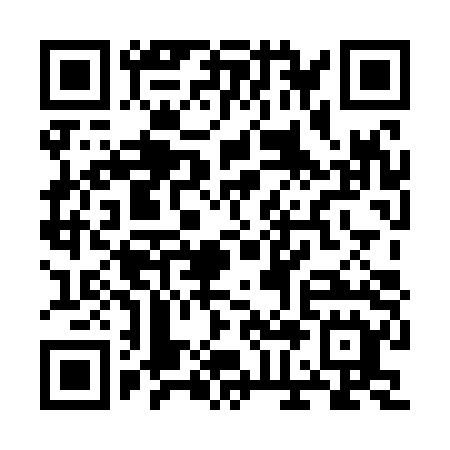 Prayer times for Foros do Queimado, PortugalWed 1 May 2024 - Fri 31 May 2024High Latitude Method: Angle Based RulePrayer Calculation Method: Muslim World LeagueAsar Calculation Method: HanafiPrayer times provided by https://www.salahtimes.comDateDayFajrSunriseDhuhrAsrMaghribIsha1Wed4:526:331:286:218:239:582Thu4:516:321:286:228:249:593Fri4:496:311:286:238:2510:014Sat4:486:301:286:238:2610:025Sun4:466:281:286:248:2710:036Mon4:446:271:276:248:2810:057Tue4:436:261:276:258:2910:068Wed4:416:251:276:258:3010:079Thu4:406:241:276:268:3110:0910Fri4:386:231:276:268:3210:1011Sat4:376:221:276:278:3310:1112Sun4:366:211:276:278:3410:1313Mon4:346:201:276:288:3510:1414Tue4:336:191:276:288:3510:1515Wed4:316:191:276:298:3610:1716Thu4:306:181:276:298:3710:1817Fri4:296:171:276:308:3810:1918Sat4:286:161:276:308:3910:2019Sun4:266:151:276:318:4010:2220Mon4:256:151:276:318:4110:2321Tue4:246:141:276:328:4210:2422Wed4:236:131:286:328:4210:2523Thu4:226:131:286:328:4310:2724Fri4:216:121:286:338:4410:2825Sat4:206:111:286:338:4510:2926Sun4:196:111:286:348:4610:3027Mon4:186:101:286:348:4610:3128Tue4:176:101:286:358:4710:3229Wed4:166:091:286:358:4810:3430Thu4:156:091:286:368:4910:3531Fri4:146:081:296:368:4910:36